TC Committee Meeting:Tuesday, February 04, 2020 @ 1:00 PM – 3:30 PM. Venue: Hilton Orlando, L, Lake Down BTC 1.3/8.5 Research Review & Handbook Meeting:Sunday, February 04, 2020 @ 3:00 PM – 7:00 PM. Venue: Hilton Orlando, LL, Orange ATC 1.3 ScopeTC 1.3 is concerned with the fundamental principles of the transport of energy, mass, and momentum, especially the study of and application to, physical processes in air conditioning, refrigeration, heating and related areas of environmental engineering.AgendaCall to OrderIntroduction of members and guestsEstablish quorum requirements (Evraam Gorgy)ASHRAE Code of Ethics Commitment (Evraam Gorgy)In this and all other ASHRAE meetings, we will act with honesty, fairness, courtesy, competence, integrity and respect for others, and we shall avoid all real or perceived conflicts of interests. (See full Code of Ethics: https://www.ashrae.org/about-ashrae/ashrae-code-of-ethics.)Review of Agenda (Evraam Gorgy)Review/Approve minutes from Atlanta meeting (Michael Wilson)Section Head Comments (Jennifer Leach)Liaison CommentsMembership Subcommittee (Achim Gotterbarm)Handbook Subcommittee (Guru Ravi)Program Subcommittee (Melanie Derby)Status of other current/proposed programsWebmaster (Ahmed Elatar)MTG Liaison:  Low GWP Refrigerants (Omar Abdelaziz -Liaison, Satheesh Kulankara –Alt#1, Evraam Gorgy–Alt#2)	Research (Joe Huber)Updates from the Society research meeting1683-WS: “Experimental Evaluation of 2-Phase Pressure Drop and Flow Pattern in U-Bends with Ammonia”RP-1800: “Spray Evap. on Enhanced Tube bundles with low GWP Pure ref. and ref./miscible oil mixtures”Pending research topics and future research plansChair Comments (Evraam Gorgy)New BusinessNext meeting: Tuesday, June 30, 2020 @ 1:00-3:30PM in Austin, TX.AdjournVOTING MEMBERS AS OF 7/1/19	ROLLING ON 7/1/19ASHRAE TC 1.3, Heat Transfer and Fluid Flow 2020 Winter Conference, Orlando, Florida 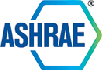 Evraam  Gorgy (Chair)Kashif Nawaz (Vice Chair) ‘20Michael Wilson (Secretary) ‘21Satheesh Kulankara ‘21Melanie Derby ‘21Xiaofei Wang ‘23Vikrant Aute ‘21Zahid Ayub ‘21Stanislav Perencevic (NQ) ‘22Andreas Knoepfler  (NQ) ‘22Stefan Elbel ‘22Joe Huber ‘22Brian Fronke ‘22